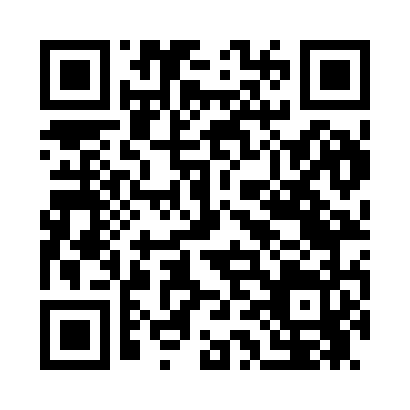 Prayer times for Johnson Lane, Nevada, USAMon 1 Jul 2024 - Wed 31 Jul 2024High Latitude Method: Angle Based RulePrayer Calculation Method: Islamic Society of North AmericaAsar Calculation Method: ShafiPrayer times provided by https://www.salahtimes.comDateDayFajrSunriseDhuhrAsrMaghribIsha1Mon4:035:371:034:598:2910:032Tue4:045:381:034:598:2810:023Wed4:045:381:035:008:2810:024Thu4:055:391:035:008:2810:025Fri4:065:391:045:008:2810:016Sat4:075:401:045:008:2810:017Sun4:075:411:045:008:2710:008Mon4:085:411:045:008:2710:009Tue4:095:421:045:008:269:5910Wed4:105:421:045:008:269:5811Thu4:115:431:055:008:269:5812Fri4:125:441:055:008:259:5713Sat4:135:451:055:008:259:5614Sun4:145:451:055:008:249:5515Mon4:155:461:055:008:249:5416Tue4:165:471:055:008:239:5417Wed4:175:481:055:008:229:5318Thu4:185:481:055:008:229:5219Fri4:195:491:055:008:219:5120Sat4:205:501:055:008:209:5021Sun4:225:511:055:008:209:4922Mon4:235:521:055:008:199:4823Tue4:245:521:054:598:189:4624Wed4:255:531:054:598:179:4525Thu4:265:541:054:598:169:4426Fri4:275:551:054:598:169:4327Sat4:295:561:054:598:159:4228Sun4:305:571:054:588:149:4029Mon4:315:581:054:588:139:3930Tue4:325:581:054:588:129:3831Wed4:335:591:054:578:119:36